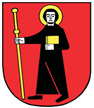 Melchior LaagerObererlen 268752 NäfelsPrivat: 055 610 34 01Natel:  079 336 03 59E-Mail: melaager@hispeed.ch	8752 Näfels, anfangs November 2023 Liebe Veteranen/innen, liebe Schützenkameraden/innenEidg. Schützenfest für Veteranen 2024 im OberaargauBekanntlich findet im nächsten Jahr, genauer gesagt vom 19.-24. / 26.-31. August 2024 in Langenthal und Melchnau das «27. Eidgenössische Schützenfest für Veteranen» statt.Der Vorstand ist seit geraumer Zeit mit Vorbereitungsarbeiten beschäftigt. So hat er den Hauptschiesstag, an welchem hoffentlich viele gemeinsam mit dem Car teilnehmen werden, bestimmt und die Rangeure reserviert. Es ist dies, der:Freitag, 30. August 2024 auf dem Schiessplatz LangenthalMit diesem Schreiben erhalten Sie das Formular «Stichbestellung» sowie ein «Talon für zusätzlich benötigte Angaben» für diesen Anlass. Weitere wichtige Informationen dazu sind auf der Homepage der Anlasses «www.esfv24.ch» zu finden, so auch der Kurzschiessplan «www.esfv24.ch/schiessen-tirer/kurz-schiessplan/».Sämtliche interessierten Schützen und Schützinnen werden gebeten, die Stichbestellung und den Talon mit allen zusätzlich benötigten und verlangten Angaben auszufüllen und bis zum 30. November 2023 an:Fritz Zweifel, Sagenstrasse 5, 8783 Linthal / zweifel.linthal@bluewin.chper Post oder lieber per E-Mail zuzustellen. Wir sind Euch sehr dankbar, wenn der Termin eingehalten wird.

Wichtiger Hinweis: für Interessierte ohne Internetzugang oder die sonst Hilfe benötigen, stehen Euch die Vorstandsmitglieder gerne zur Verfügung. KEINE Hemmungen, meldet Euch.Der gesamte Vorstand freut sich schon heute auf eine grosse Teilnahme und einen grossartigen, gemütlichen und kameradschaftlichen Anlass im Oberaargau.	GLARNER SCHÜTZENVETERANEN	Melchior Laager, PräsidentF o r m u l a rfür zusätzlich benötigte Angaben für die Teilnahme am Eidgenössischen Schützenfest für Veteranen 2024Teilnahme am Schützenfest:Ich nehme am vorgeschlagenen Datum teil und fahre mit dem CAR mit:	Ich nehme am vorgeschlagenen Datum teil und fahre PRIVAT:	Ich nehme am Anlass teil, jedoch an einem selbstgewählten Datum:	
Teilnahme am Ständematch vom Samstag, 31. August 2024	
Ich bin an der Teilnahme am Ständematch interessiert:	Gewehr 300m Kategorie A	Gewehr 300m Kategorie D	Gewehr 300m Kategorie E	Pistole 50 m	Pistole 25 m	Bemerkungen